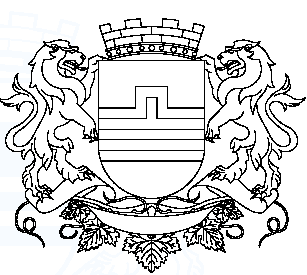 GLAVNI GRAD PODGORICANa osnovu člana 48a stav 2 alineja 8 Odluke o pravima iz socijalne i dječje zaštite („Službeni list CG - Opštinski propisi“, br. 49/19 i 47/21) i tačke 9. Javnog poziva za naknadu dijela troškova zakupnine broj 01-018/22-163/1 od 26. januara 2022. godine (u daljem tekstu: Javni poziv), Komisija za naknadu dijela troškova zakupnine (u daljem tekstu: Komisija), donosi - ODLUKAO NAKNADI DIJELA TROŠKOVA ZAKUPNINE1. Naknada dijela troškova zakupnine odobrava se korisnicima prava na naknadu dijela troškova zakupnine sa prebivalištem u Podgorici.2. Korisnici iz tačke 1. ove odluke određeni su Odlukom o utvrđivanju konačne rang liste za naknadu dijela troškova zakupnine broj 01-018/22-163/3 od 01.04.2022. godine.3. Gradonačelnik Glavnog grada zaključuje ugovor o naknadi dijela troškova zakupnine kojim se uređuju prava i obaveze Glavnog grada i korisnika.  4. Ova odluka objaviće se na internet stranici Glavnog grada: www.podgorica.me.ObrazloženjeGradonačelnik Glavnog grada obrazovao je Komisiju za naknadu dijela troškova zakupnine, rješenjem broj 01-018/22-163 od 12. januara 2022. godine. Poslovi Komisije određeni su članom 48a st. 2 i 3 Odluke o pravima iz socijalne i dječje zaštite. Komisija shodno članu 48a st. 2 i 3 Odluke o pravima iz socijalne i dječje zaštite, donosi odluku o objavljivanju javnog poziva za naknadu dijela troškova zakupnine; utvrđuje i objavljuje tekst javnog poziva; prima prijave po javnom pozivu; po potrebi traži bliža tumačenja od nadležnih organa u vezi sa podnesenom dokumentacijom; ispituje i utvrđuje tačnost navoda iz prijava po javnom pozivu; utvrđuje rang listu za naknadu dijela troškova zakupnine i objavljuje rang listu na internet stranici Glavnog grada; utvrđuje konačnu rang listu nakon isteka roka od pet dana od dana objavljivanja rang liste na internet stranici Glavnog grada; obavlja i druge poslove, u skladu sa ovom odlukom. Nakon što Komisija utvrdi konačnu rang listu, gradonačelnik Glavnog grada zaključuje ugovor o naknadi dijela troškova zakupnine kojim se uređuju prava i obaveze Glavnog grada i zakupca.Komisija je dana 26. januara 2022. godine, objavila Javni poziv za naknadu dijela troškova zakupnine. Takođe, Komisija je donijela Odluku o utvrđivanju rang liste za naknadu dijela troškova zakupnine broj 01-018/22-163/2 od 26.03.2022. godine. Nakon isteka roka od pet dana od dana objavljivanja rang liste na internet stranici Glavnog grada, Komisija je donijela Odluku o utvrđivanju konačne rang liste za naknadu dijela troškova zakupnine broj 01-018/22-163/3 od 01.04.2022. godine.Tačkom 9. Javnog poziva predviđeno je da Komisija, nakon što utvrdi konačnu rang listu, donosi odluku o naknadi dijela troškova zakupnine koja se objavljuje na internet stranici Glavnog grada.Imajući u vidu navedeno, Komisija je donijela gore navedenu odluku.Broj: 01-018/22-163/4Podgorica, 01.04.2022. godineKOMISIJA ZA NAKNADU DIJELA TROŠKOVA ZAKUPNINE